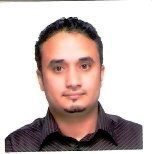 Curriculum Vitae                                                                                                                                       Researcher at King Saud University CBA, IT Center October 2010 – Present).Technical Manager & GIS Trainer (ArcGIS Desktop) at Al-asdeqa Consulting & IT (ACIT), Sana’a Yemen form Sept 2009 - Oct 2010, (1 Year & 2 Months). Lecturer at Al Razi Medical College (Fundamental of Computer)) from Sept 2009 – July-2010,  (11 Months)   Sana’a Yemen.Lecturer at Arabian University for Science & Technology ( Computer Networks) March 2010 – August 2010 (6 Months) Sana’a Yemen.MBAIT  Master of business Administration In Information Technology                            Sikkim Manipal University 2008 (B) Grade INDIA.BCA  Bachelor Of Computer Application                                                                                                                                                                           Sikkim Manipal University (B)  Grade INDIA12th Standard                             Al Anwar School  Taiz-Yemen GIS Training : Introduction to ArcGIS I, II. Building Geodatabase I,II.Cartography with ArcGIS.Introduction to ArcIMS.Introduction to ArcGIS  ArcObject with VBA. Data Production & Editing Techniques.QA/QC for GIS Data.Six Sigma Training:Six Sigma Yellow Belt Anexas  India .Six Sigma Green Belt   Anexas India . eLearning:Learning Management System (Blackboard).CourseLab.Articulate (Engage, Quiz Maker, Presenter, Video Encoder)RaptivityLecture Maker    Installing and configuration of ArcGIS Desktop.Working with Windows server. Working with Cisco Routers & switches.Working with LAN installation and troubleshooting.SQL, PL/SQL.Hardware and Software maintenance and troubleshooting.Ability to work with different types of work environments.Ability to deal with complex situation.Available on request  Personal DetailsPersonal DetailsPersonal DetailsName:Murad Ahmed Naji  Esmail AlnumaniDate of Birth:01-02-1982Sex:MaleMarital Status:SingleNationality:YemeniMobile  No:0557563268Email:Alnumani.murad@gmail.comAddress: Riyadh , KSAObjectiveTo bring my skills in the best possible way and to work for an organization this will  be a key to the world of opportunities and to make a better professional of myself as well as to prove myself for your esteemed organization. Language:English  (Excellent)Arabic  (Mother Tongue)Hindi    (Good)Interests:Reading, Traveling, New Issue Related to IT and Computer World Preferred Working Location:KSAExperience EducationTraining CoursesSkillsSkills ProficiencyNo.DescriptionYears of Experience Remark (e.g. Versions )Operating SystemOperating SystemOperating SystemOperating SystemWindows 2003MCSE Zoom Technology Hyderabad IndiaWindows  XPLinuxRed Hat 0.4 Zoom Technology Hyderabad IndiaWeb serverWeb serverWeb serverWeb serverIISDatabaseDatabaseDatabaseDatabaseOracle9i ,Form, Report IT Domain Pune IndiaProgramming/Scripting LanguagesProgramming/Scripting LanguagesProgramming/Scripting LanguagesProgramming/Scripting LanguagesC,C++VB6ASPJava scriptVB scriptReferences References References References References References 